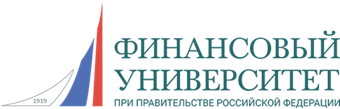 ФГОБУ ВО «Финансовый университет при Правительстве Российской Федерации»Департамент экономической теорииДепартамент аудита и корпоративной отчетностиДепартамент бизнес-аналитикиДепартамент мировой экономики и международного бизнесаДепартамент отраслевых рынковКафедра «Макроэкономическое прогнозирование и планирование»Базовая кафедра «Экономика интеллектуальной собственности»При участии:ФГБОУ ВО «Московский государственный университет имени М.В. Ломоносова» (МГУ)ФГБОУ ВО «Российская академия народного хозяйства и государственной службы при Президенте РФ» (РАНХиГС)ФГБОУ ВО «Российский экономический университет им. Г.В. Плеханова»ФГБОУ ВО «Тверской государственный университет» (ТвГУ)ФГБОУ ВО «Государственный университет управления»ФГБОУ ВО «Российский государственный гуманитарный университет» (РГГУ)ФГБОУ ВО «Российский государственный университет туризма и сервиса» ФГБОУ ВО «Московский педагогический государственный университет» Высшая школа безопасности и экономики (г. Пловдив, Болгария)Белорусский государственный университетГОУ ВПО «Донецкий национальный технический университет» (ДонНТУ)ИНФОРМАЦИОННОЕ ПИСЬМО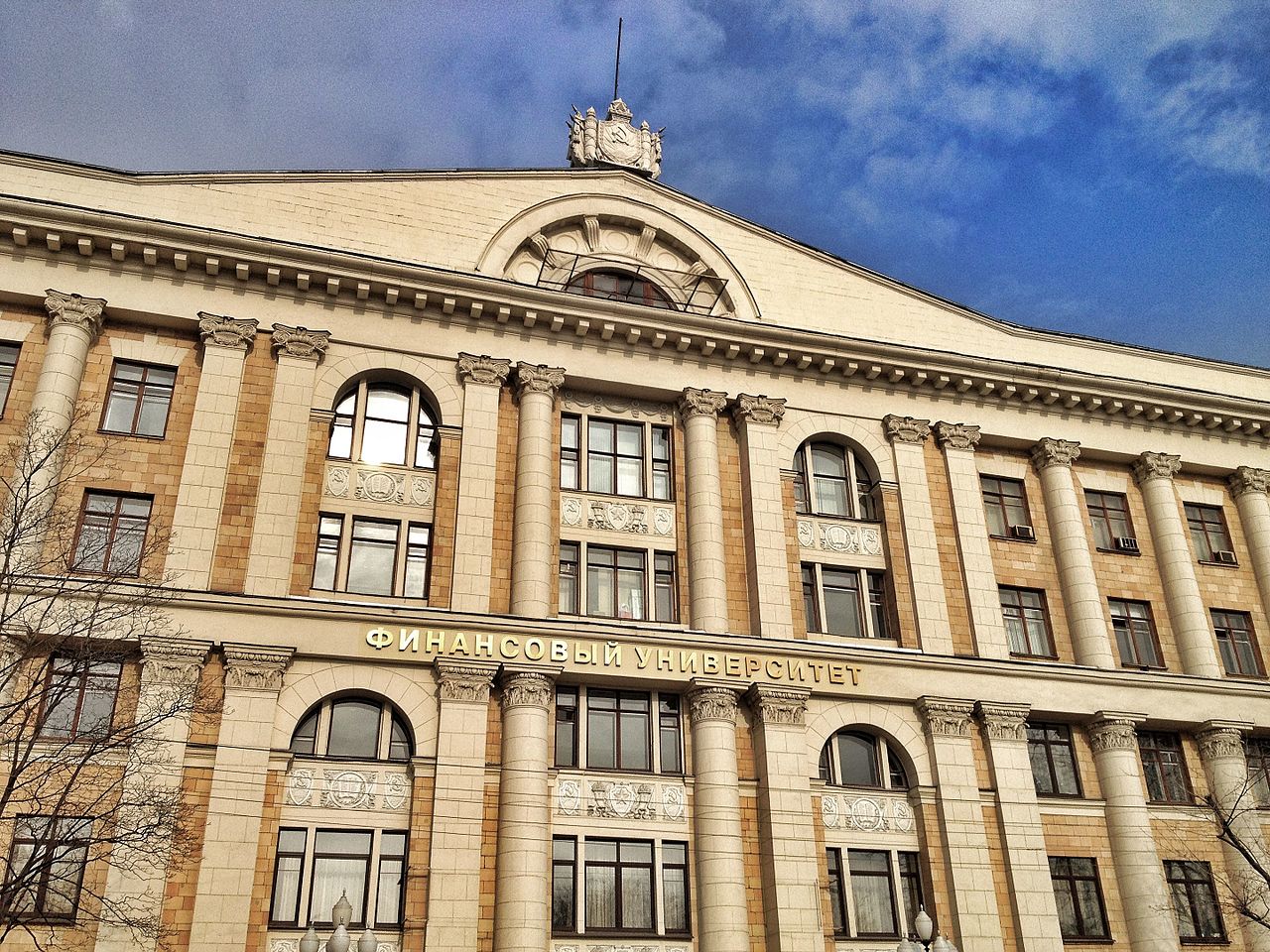 Приглашаем принять участие вIII Международной научно-практической конференции«Современное состояние российской экономики: задачи и перспективы»19 февраля 2022 годаМосква. Финансовый университет ул. Олеко Дундича, дом 23Феномен бесконтактной экономики или экономики с низким уровнем взаимодействия, несмотря на возможно временный характер, связанный с чрезвычайными обстоятельствами пандемии, требует осмысления и изучения со стороны экономистов и представителей других гуманитарных наук. Поведенческие модели, возникшие в период вынужденного ограничения контактов, уже не исчезнут бесследно и будут действовать наряду с обычными моделями поведения в изменяющейся производственной инфраструктуре общества.Остро возникшая необходимость сокращения контактов с целью минимизации риска передачи новой малоизученной инфекции COVID-19 только ускорила процесс перехода экономики на бесконтактное взаимодействие людей.Нобелевский лауреат Дж. Стиглиц называет новый вирус «вирусом неравных возможностей», так как в первую очередь издержки несут бедные слои населения, среди которых много лиц с ослабленным здоровьем и тех, кто вынужден контактировать с бóльшим количеством людей.Увеличение распределенности производственных площадей, удаленный режим работы и применение современных цифровых инструментов является драйвером для эффективного перераспределения в изменившихся условиях имеющихся у фирм ресурсов, а переход потребителей к альтернативной продукции и использование различных приложений для работы, общения и развлечений из дома - драйвером для разработки новых инструментов и продуктов.Новые технологические формы производственного капитала ведут к углублению неравенства в распределении доходов, что требует перенастройки институтов государственного регулирования.В рамках конференции пройдут следующие секции:Секция 1. Цифровая экономика и бесконтактная экономика: эффект синергии или нарастание противоречий Вопросы для обсуждения.Социально-экономические процессы в условиях цифровой экономики. Показатели развития цифровой экономики в России.Вызовы для российской постковидной реальности: повышение уровня и качества жизни, рост производительности и технологичности, стабилизация глобального роста ценМонопольные тенденции на информационном пространстве и цифровое неравенствоТехнологии бесконтактной экономики и социально-экономические эффектыГосударственное регулирование в цифровой экономикеПозитивные и негативные последствия цифровизации экономики и обществаИспользование искусственного интеллекта - ориентир развития для инновационного потенциала страны. Проблемы применения технологий цифровой экономикиСекция 2. Экономический рост и экономическое развитие в российской экономикеВопросы для обсуждения.Человеческий капитал в модели устойчивого экономического ростаКачество образования как ключевой элемент экономического развития и конкурентоспособности страны на международной арене Инновационная и конкурентная среда для бизнесаРазвитие территорий и проблемы преодоления социально-экономического неравенстваМакроэкономическое равновесие в контексте цифровизации.Особенности экономического развития в ковидный и постковидный периодДекарбонизация экономики России: «зеленые» проекты и прорывные технологические решения в борьбе с изменением климатаИнфляционные ожидания и риски продолжительного роста потребительской инфляции в России.Секция 3. Институциональные проблемы российской экономики Вопросы для обсуждения.1. Современная институциональная теория2. Институциональные проблемы развития цифровой экономики3. Институциональные изменения в современной российской экономике4. Институты и пандемия коронавируса5. Российская экономика как политико-экономическая системаСекция 4. Проблема труда как основы воспроизводства современного обществаВопросы для обсуждения.Труд и собственность: проблема согласования экономических интересов.Социально-экономические условия разрешения современных противоречий системы.Человек в системе социально-экономических отношений.Труд как способ бытия и развития человека: вопросы их солидарной ценности.Секция 5. Современные концепции развития учета и отчетности в условиях цифровой экономики: проблемы и перспективыВопросы для обсуждения. 1.Эффективность ведения бухгалтерского учета в настоящее время – перспективная задача бизнеса2.Современное нормативно-законодательное регулирование учета и отчетности в соответствии с РСБУ и МСФО3.Основные проблемы ведения учета и формирования отчетности в условиях цифровизации4.Перспективы дальнейшего развития учета и отчетности в условиях пандемииСекция 6. Интеллектуальная собственность в цифровой экономике: управление и правовая защитаВопросы для обсуждения.1. Экономика и управление интеллектуальной собственностью2. Оценка результатов интеллектуальной деятельности3. Интеллектуальная собственность в цифровой среде4. Защита прав на объекты интеллектуальной собственности5. Охрана изобретений, промышленных образцов и полезных моделей6. Коммерциализация прав интеллектуальной собственности: лицензионные договоры, франчайзингСекция 7.  Мировая экономика: глобальные вызовы vs. глобальные возможностиВопросы для обсуждения.1. Особенности развития мировой экономики и трансформация процессов глобализации на современном этапе.2. Проблемы и перспективы реализации до 2030 г. Целей устойчивого развития ООН.3. Цифровизация мировой экономики и динамика международной торговли.4. Зеленая революция: последствия для субъектов мировой экономики.5. Российская экономика в системе международных экономических отношений.6. Развитие ЕАЭС и перспективы создания новых интеграционных партнерств России.Секция 8.  Трансформация стратегий отраслевых рынков: подходы к моделированиюВопросы для обсуждения.Трансформация как ключевой инструмент реализации стратегииОсновные элементы цифровой трансформации отраслевых рынковВыбор трансформационных решений по развитию отраслевых рынковМетоды реализации стратегий отраслевых рынковСекция 9. Технологическое развитие и промышленная политика России Вопросы для обсуждения.Перспективы Четвертой промышленной революции в России.Новые инструменты промышленной политики.Уровень и динамика технологического развития России.Региональное измерение технологического развития.Молодежная программаДля участия в конференции необходимо зарегистрироватьсяСрок до 31 январяРегистрация для преподавателей и аспирантов размещена на сайте Департамента экономической теории http://www.fa.ru/org/dep/det/News/2021-12-08-Conf.aspxСтуденты регистрируются у своих научных руководителейКонтактные данные:Почта Оргкомитета conference-russia@mail.ruДепартамент экономической теории. г. Москва, Ленинградский пр-т, д.49. комната 337.Тел. 8 499 943 94 50Проезд  до ул. Олеко Дундича, дом  23 - метро Филевский парк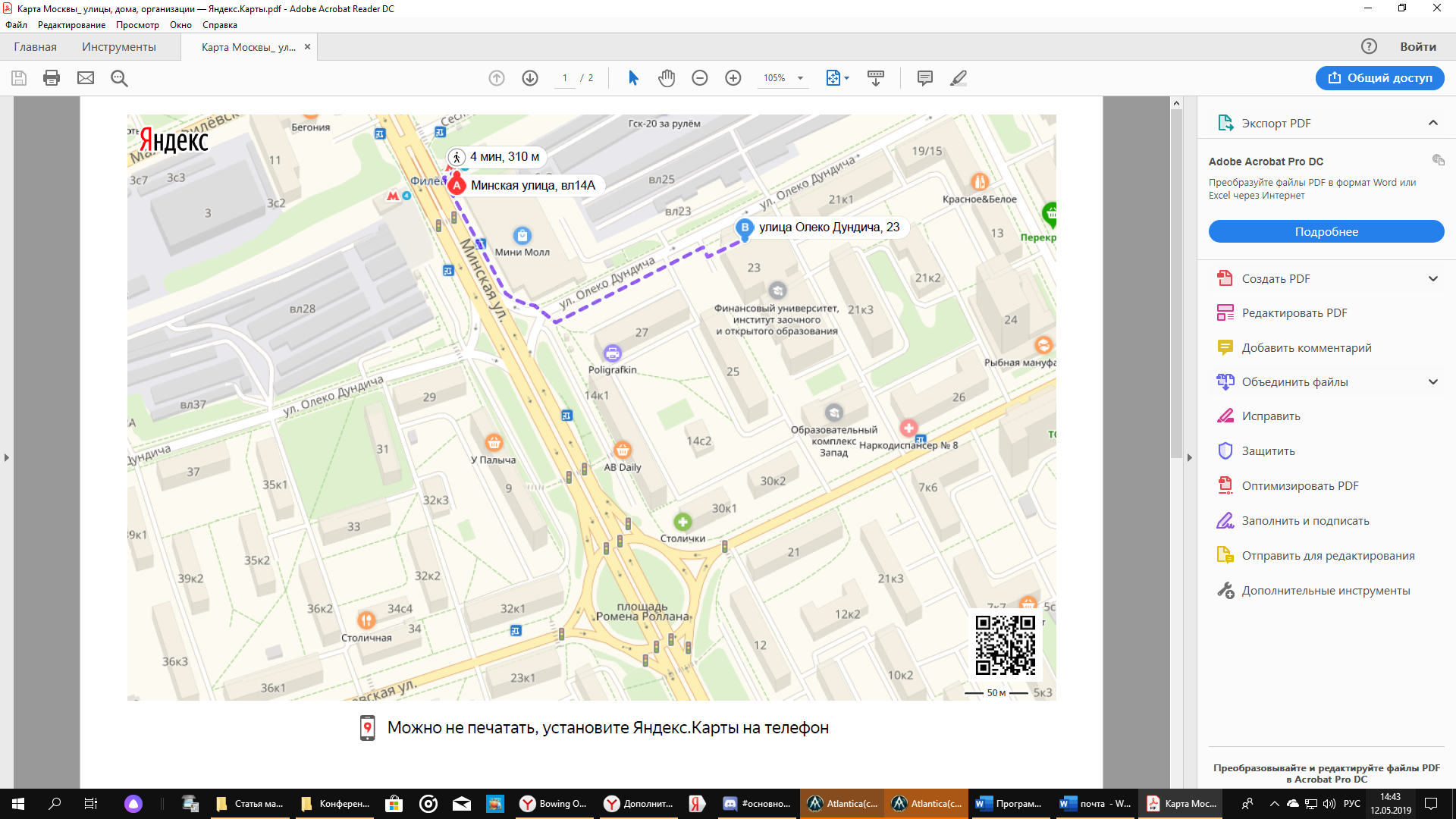 